۸۸ - ملاحظه مينمائی که نور حقيقت شرق و غربحضرت عبدالبهاءاصلی فارسی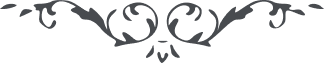 ۸۸ - ملاحظه مينمائی که نور حقيقت شرق و غرب ملاحظه مينمائی که نور حقيقت شرق و غرب را روشن نموده شمع ايران آن ممالک بعيده را منوّر کرده قوّت بهاء اللّه خاور و باختر را بحرکت آورده. برهان نظير آفتاب است حجّت واضح و آشکار است ولی خفّاش نور آفتاب را انکار نمايد و جعل از رائحه گلشن بيزار است. کتبی که مرقوم نموده بودی که بعضی از مسلمانان در امر بهاء اللّه نوشته‌اند در قرآن ميفرمايد که بعضی از علماء تورات و انجيل کتبی ردّ بر رسول اللّه مينويسند و ميگويند اين از خداست يعنی مقتبس از تورات و انجيل است و آن از خدا نيست وای بر آنها و آيه قرآن اين است   “ ويلٌ للّذين يکتبون الکتاب بايديهم و يقولون هذا من عند اللّه و ما هو من ند اللّه “. باری اين تاز‌گی ندارد البتّه هزار کتاب از طرف حکما و فلاسفه ردّ بر حضرت عيسی روحی له الفداء نوشته شد و ردّ بر حضرت رسول بيش از آن زيرا هزاران تأليف علمای نصاری و يهود در دست است که جميع ردّ بر حضرت رسول عليه السّلام است و هنوز آرام نگرفته‌اند باز مينويسند . مقصود اينست که هميشه چنين بوده است تازگی ندارد اينست که در قرآن ميفرمايد أفکلّما جائکم رسول بما لاتهوی انفسکم استکبرتم ففريقاً کذّبتم و فريقاً تقتلون “ يعنی هر وقت پيغمبری از جانب خدا آمد ای علما ای امرا شما بتکبّر و غرور پرداختيد بعضی پيغمبران را کشتيد و بعضی تکذيب نموديد . ملاحظه نمائيد که در ايّام حضرت رسول عليه السّلام اعظم از اين بود لهذا اين کتب را اهمّيّتی نيست بلکه اهمّيّت در حجّت و برهان است چون برهان ساطع است اين کتب جميع هذيان است. 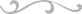 